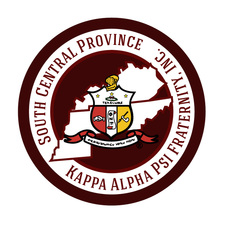 Kappa Alpha Psi Fraternity, Inc.TRAINING FOR LEADERSHIP SINCE 1911South Central ProvinceCERTIFICATION SIGNATURESI certify that the information submitted is correct to the best of my knowledge. ____________________________________________
CHAPTER POLEMARCH (PRINT)____________________________________________   _______________________
SIGNATURE							DATE____________________________________________
CHAPTER ADVISOR (PRINT)____________________________________________   _______________________
SIGNATURE							DATE